Об исключении из кадрового резерва Саха(Якутия)стата федеральных государственных гражданских служащих 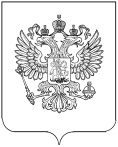 В соответствии с Федеральным законом от 27 июля 2004 г. № 79-ФЗ                   «О государственной гражданской службе Российской Федерации», Указом Президента Российской Федерации от 01 марта 2017 года № 96 «Об утверждении положения о кадровом резерве Федерального государственного органа», пунктом 50, подпунктами «б» и «е» пункта 51 Положения о кадровом резерве Федеральной службы государственной статистики, утвержденного приказом Росстата от 13 ноября 2018 г.    № 668,  п р и к а з ы в а ю:Исключить из кадрового резерва Саха(Якутия)стата федеральных государственных гражданских служащих Саха(Якутия)стата, согласно приложению к настоящему приказу.Административному отделу (Жуковской О.В.):	организовать работу по исключению из кадрового резерва федеральных государственных гражданских служащих  в установленном порядке;	обеспечить размещение информации об исключении из кадрового резерва федеральных государственных гражданских служащих на официальном сайте Саха(Якутия)стата в информационно-телекоммуникационной сети «Интернет».Временно исполняющий обязанности руководителя Территориального органа Федеральной службы государственной статистики по Республике Саха (Якутия)                                           В.А. Константинова                                                                                 СПИСОКисключенных из кадрового резерва федеральных государственных гражданских служащих Саха(Якутия)статаРОССТАТТЕРРИТОРИАЛЬНЫЙ ОРГАН ФЕДЕРАЛЬНОЙ СЛУЖБЫ ГОСУДАРСТВЕННОЙ СТАТИСТИКИ ПО РЕСПУБЛИКЕ САХА (ЯКУТИЯ)(САХА(ЯКУТИЯ)СТАТ)ПРИКАЗ27.05.2022                                                                   № 139Якутск№ФИОВ резерв какой группы должностей зачислен Дата зачисления в кадровый резерв, номер приказа, протоколаОснование для исключения из кадрового резерва Отдел государственной статистики в г. Мирный (г. Нерюнгри)Отдел государственной статистики в г. Мирный (г. Нерюнгри)Отдел государственной статистики в г. Мирный (г. Нерюнгри)Отдел государственной статистики в г. Мирный (г. Нерюнгри)Отдел государственной статистики в г. Мирный (г. Нерюнгри)Федеральные государственные гражданские служащие Саха(Якутия)стата, включенные в кадровый резерв Саха(Якутия)статаФедеральные государственные гражданские служащие Саха(Якутия)стата, включенные в кадровый резерв Саха(Якутия)статаФедеральные государственные гражданские служащие Саха(Якутия)стата, включенные в кадровый резерв Саха(Якутия)статаФедеральные государственные гражданские служащие Саха(Якутия)стата, включенные в кадровый резерв Саха(Якутия)статаФедеральные государственные гражданские служащие Саха(Якутия)стата, включенные в кадровый резерв Саха(Якутия)стата1Лысенко Виталий Сергеевичведущая группаприказ №179 от 23.06.2021Увольнение с государственной гражданской службыОтдел информационных ресурсов и технологийОтдел информационных ресурсов и технологийОтдел информационных ресурсов и технологийОтдел информационных ресурсов и технологийОтдел информационных ресурсов и технологийФедеральные государственные гражданские служащие Саха(Якутия)стата, включенные в кадровый резерв Саха(Якутия)статаФедеральные государственные гражданские служащие Саха(Якутия)стата, включенные в кадровый резерв Саха(Якутия)статаФедеральные государственные гражданские служащие Саха(Якутия)стата, включенные в кадровый резерв Саха(Якутия)статаФедеральные государственные гражданские служащие Саха(Якутия)стата, включенные в кадровый резерв Саха(Якутия)статаФедеральные государственные гражданские служащие Саха(Якутия)стата, включенные в кадровый резерв Саха(Якутия)стата1Лаптев Егор Пантелеймоновичстаршая группаприказ №279 от 08.10.2020Назначение на должность гражданской службы